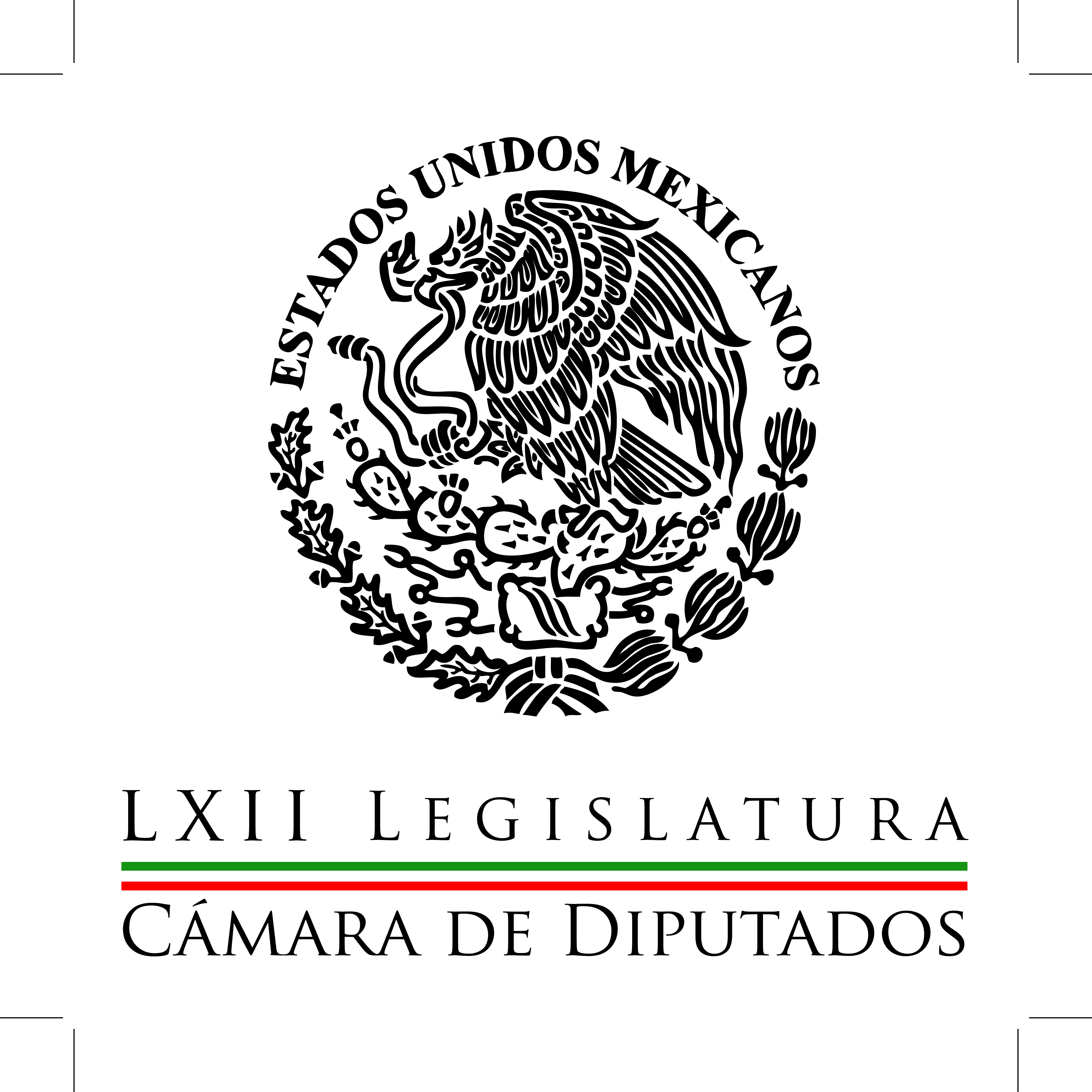 Carpeta InformativaPrimer CorteResumen: Deben diputados cumplir Ley de Transparencia, pero en cuanto entre en vigor: MorenoDiputados del PAN estarán atentos a debate del Sistema Nacional Anticorrupción La Ley Ficrea podría perjudicar a más personas de las que ayuda Cuestiona PRD mecanismos de control para portación de armas a funcionarios extranjerosPresenta PVEM iniciativa de ley para incluir inglés y computación en planes educativosDebe PRD evitar dinámica de ‘exterminio’ con MORENA: Sánchez CamachoPiden diputados de MORENA ser incluidos en la Comisión PermanenteMarco Antonio Adame: La aprobación de la Ley de TransparenciaMiguel Barbosa: Reforma Política del DF20 de abril del 2015TEMA(S): Trabajo Legislativo FECHA: 20/04/15HORA: 00:00NOTICIERO: MVS NoticiasEMISIÓN: Primer CorteESTACION: OnlineGRUPO: MVS  0Deben diputados cumplir Ley de Transparencia, pero en cuanto entre en vigor: MorenoLa Cámara de Diputados y sus autoridades administrativas deben adecuar y ajustar las normas internas de operación a las nuevas disposiciones establecidas en la Ley General de Transparencia, pidió el presidente de la Mesa Directiva, Julio César Moreno.El legislador del Partido de la Revolución Democrática (PRD) señaló que los diputados federales deben poner el ejemplo y ser la primera institución que cumpla la ley, una vez que ésta entre en vigor.De modo que la Cámara tendrá hasta cinco meses para transparentar el uso de los recursos públicos que se distribuyen entre las fracciones parlamentarias y que por el momento, los congresistas no están obligados a comprobar.Al llamar a la Cámara a que cumpla la ley que los propios diputados federales aprobaron la semana anterior, aseguró que en lo referente a la transparencia en internet, el portal de San Lázaro es uno de los mejores calificados en ese rubro.El diputado Moreno Rivera aprovechó para solicitar al Instituto Federal de Acceso a la Información y Protección de Datos (IFAI), disponga de personal capacitado, a fin de brindar apoyo a los trabajadores de la Cámara y hacer los ajustes que marca la Ley.Refrendó que la aprobación de dichas disposiciones es un logro de la sociedad civil que exige un mejor y más amplio acceso a la información pública, de modo que los ciudadanos y autoridades están obligados a mantenerse vigilantes sobre la implementación y aplicación de las mismas.Aseveró que pese al resguardo que el funcionario tiene sobre la información pública, ésta pertenece a los ciudadanos, motivo por el cual se amplió el catálogo de sujetos obligados a rendir cuentas, entre los que figurarán partidos políticos, sindicatos, así como personas físicas y morales que reciben parte del erario.Al destacar que se fortalecen las capacidades del IFAI para que garantice el pleno acceso a los datos públicos,  el legislador perredista se congratuló por el avance en comisiones del Senado de la República, del Sistema Nacional Anticorrupción, mismo que se espera, sea aprobado por dicho órgano parlamentario en el transcurso de la presente semana. ys/m.TEMA(S): Trabajo LegislativoFECHA: 20/04/2015HORA: 06:55NOTICIERO: Formato 21EMISIÓN: Primer CorteESTACION: 790 AMGRUPO: Radio Centro0Diputados del PAN estarán atentos a debate del Sistema Nacional Anticorrupción Carlos González (CG), conductor: Advierten diputados del PAN que estarán atentos a que los congresos estatales debatan y en su momento aprueben sin demora, sin dejar pasar el tiempo, el Sistema Nacional Anticorrupción. Jesús Alberto Zamora, reportero: Ricardo Anaya, coordinador del PAN en la Cámara de Diputados, aseguró que esta semana podría aprobarse el Sistema Nacional Anticorrupción; aseguró que los panistas estarán atentos a que en su momento los congresos estatales procedan sin demoras a debatir y aprobar este sistema. Advirtió que quienes intenten frenar esta reforma en los congresos locales serán literalmente atropellados por una sociedad que está harta de la corrupción. Anaya Cortés indicó, que junto con la Ley General de Transparencia, el Sistema Nacional Anticorrupción aportará las herramientas necesarias para combatir estas prácticas, explicó que dicho sistema consta de un conjunto de órganos con funciones que se complementan entre sí y recoge las mejores prácticas a nivel internacional. Entre sus atributos destacan la instauración de un Comité Coordinador para asegurar una amplia participación del sector público, pero sobre todo de la sociedad civil organizada, además se amplían las facultades de la Auditoría Superior de la Federación y de la Fiscalía Especializada en Combate a la Corrupción, dos órganos autónomos para el control externo. CG: En otras informaciones, esto que tiene que ver con este tema que hoy está en el ánimo de la opinión pública, senadores del PAN, PRI y PRD pactaron la aprobación de la Reforma Política del Distrito Federal y fue en los términos que nos va a platicar Daniel Rosas. Daniel Rosas, reportero: Se lograron los acuerdos necesarios en el Senado de la República para que en la sesión del jueves a más tardar pueda iniciar la aprobación de la Reforma Política de la capital. En conferencia de prensa, el presidente de la Comisión del Distrito Federal, Mario Delgado, explicó que se lograron los acuerdos para que se baje el punto que modificaría el artículo 123 constitucional para que las delegaciones se transformen en alcaldías y para que la nueva Constitución sea redactada por un Congreso Constituyente y no por la Asamblea del Distrito Federal, que eran los puntos que mantienen en peligro la consolidación nuevamente de la reforma. Insert de Mario Delgado, presidente de la Comisión del DF: "Lo que estamos diciendo el día de hoy, el mensaje de hoy, estamos listos, estamos de acuerdo en todos los temas. Está en primera lectura en la Mesa Directiva, pedirle y exhortar a la Mesa Directiva que se ponga ya a discusión en el pleno el martes o jueves". Reportero: El senador informó que se pretende que el constituyente no esté conformado sólo por políticos, sino por integrantes de la sociedad civil e interesados, que sea electo el primer domingo de junio de 2016, que esta elección sea organizada por algún Instituto electoral y que sus miembros tengan carácter de honorarios, de manera tal que no tengan un costo extra para la población. Por su parte, la secretaria de la Comisión del Distrito Federal, Mariana Gómez del Campo, expuso que se pretende que el jefe de Gobierno pueda mandar su propuesta de Constitución para el Distrito Federal, pero que sea discutida por el constituyente que para tal efecto se conformará. Insert de Mariana Gómez del Campo, senadora del PAN: "Hoy podemos decir que hay humo blanco para que salga adelante la Reforma Política del Distrito Federal. No va a ser una Reforma Política perfecta, pero sí va a ser una Reforma Política que permita que los ciudadanos levanten la voz, que permita que los ciudadanos participen y, si la quisiéramos perfecta, seguramente no nos pondríamos entre todos de acuerdo". Con ésta, será la tercera ocasión en que la actual legislatura intenta sacar adelante la Reforma Política del Distrito Federal. Duración 3’38’’, nbsg/m. TEMA(S): Trabajo LegislativoFECHA: 20/04/2015HORA: 06:06NOTICIERO: Imagen EmpresarialEMISIÓN: Primer CorteESTACION: 90.5 FMGRUPO: Imagen0La Ley Ficrea podría perjudicar a más personas de las que ayuda Rodrigo Pacheco, conductor: La Ley Ficrea podría perjudicar a más personas de las que ayuda. La Ley Ficrea propuesta impulsada por la Comisión Bicameral, enfocada en resolver el caso de los defraudados por la sociedad financiera será presentada ante la Cámara de Diputados mañana, con ella buscan la creación de dos fondos para cubrir el dinero que más de seis 800 personas perdieron como parte del fraude de Ficrea. Se acuerda aquí escuchamos a la senadora encargada justamente de encabezar esta comisión. El problema que señalaron el fin de semana con estos distintos representantes de la sociedad es que podría ponerlas en riesgo de desaparecer a las Sofipos, al remover el fondo de supervisión auxiliar de Socaps, con ello quedarían afectadas 400 mil personas del sector campesino e indígena. Isabel Cruz Hernández, directora general de las uniones de crédito del sector social señaló que de cuatro millones y medio de personas que trabajan en el campo, menos del 6 por ciento tienen acceso a créditos y de los que pueden obtener uno y 46 por ciento lo hace por medio de estas sociedades cooperativas de ahorro y préstamo y Sofinco, sociedades financieras comunitarias. Duración 1’07’’, nbsg/m. TEMA(S): Trabajo Legislativo FECHA: 20/04/15HORA: 00:00NOTICIERO: MVS NoticiasEMISIÓN: Primer CorteESTACION: OnlineGRUPO: MVS 0Cuestiona PRD mecanismos de control para portación de armas a funcionarios extranjerosEl grupo parlamentario del PRD en la Cámara de Diputados considera desproporcionado la pretensión de autorizar la portación de armas de fuego en México a servidores públicos extranjeros, afirmó el perredista Miguel Alonso Raya.El coordinador de la bancada perredista en San Lázaro indicó que el 14 de abril pasado, la Cámara de Diputados recibió la minuta del Senado que reforma y adiciona diversas disposiciones de la Ley Federal de Armas de Fuego y Explosivos, que se remitió a la Comisión de Defensa Nacional para su dictaminación.Citó que la reforma propone que se puedan emitir permisos para funcionarios públicos extranjeros y residentes permanentes; estos últimos con los mismos requisitos que para los ciudadanos mexicanos, únicamente adicionando la acreditación de la residencia.Se plantea además otorgar a los agentes de migración y aduanas un permiso temporal con una duración de seis meses con la posibilidad de renovarlo.Para el PRD esto es grave, “particularmente en el caso de miembros de las agencias de Estados Unidos que se han caracterizado por su poco respeto a los derechos humanos y el uso excesivo de la fuerza, incluso letal”, subrayó.El legislador del Partido de la Revolución Democrática (PRD) cuestionó “cuáles serán los mecanismos de control de estos funcionarios y cuáles las restricciones que se les impondrán, dado que estas condiciones no se establecen en la minuta” enviada por el Senado.Se dejan abiertas para ser estipuladas en los Acuerdos Interinstitucionales respectivos, “como en el caso del Operativo Rápido y Furioso, que fue concertado en un acuerdo de este tipo”, añadió.“Debemos señalar que existen diversos acuerdos interinstitucionales” que han permitido la operación de agencias como la Oficina de Investigación Migratoria y Aduanera (ICE, por sus siglas en inglés); el Buró de Alcohol, Tabaco, Armas de Fuego y Explosivos (ATF), y la Central de Inteligencia (CIA), “no solamente en las fronteras”.Adicionalmente, expuso, se propone autorizar permiso de portación de armas a los agentes de seguridad de jefes de Estado, ministros o equivalentes, mismos que tendrían una duración exclusiva durante el tiempo que dure la comisión.Además, “es pertinente señalar que la Ley de Seguridad Nacional ya contempla la obligación del Estado de garantizar la seguridad de éstos y otros funcionarios extranjeros en suelo mexicano”, precisó Alonso Raya. ys/m.TEMA(S): Trabajo Legislativo FECHA: 20/04/15HORA: 00:00NOTICIERO: MVS NoticiasEMISIÓN: Primer CorteESTACION: OnlineGRUPO: MVS  0Presenta PVEM iniciativa de ley para incluir inglés y computación en planes educativosEl Partido Verde Ecologista de México (PVEM) propuso establecer en los planes educativos la enseñanza del idioma inglés y de computación, con el fin de hacer más competitivos a los jóvenes mexicanos. El coordinador de los diputados pevemistas, Arturo Escobar y Vega, dijo que lo que se busca es “romper con los viejos esquemas y favorecer la implementación de planes de estudio modernos y completos”, para brindar herramientas a las nuevas generaciones, que les permitan integrarse al mundo laboral.Explicó que el PVEM presentó una iniciativa de ley para garantizar que se impartan al menos cuatro días a la semana clases de inglés y computación en los niveles preescolar, primaria, secundaria y medio superior.“Uno de los mitos que nos interesa romper es la falsa creencia de que es necesario pagar para acceder a una educación de calidad. Muchas familias mexicanas han incorporado a sus hijos a escuelas particulares pensando que son mejores opciones que las públicas, sin embargo, en muchas ocasiones terminan en instituciones ‘patito’ que no tienen registro ante la SEP”, advirtió.Escobar y Vega indicó que se busca generar un cambio en la política nacional a través del campo educativo, y reconocer que si los jóvenes mexicanos no reciben una educación de calidad, no será posible terminar con los grandes problemas que enfrenta el país.En este contexto recordó que México se ubica en los últimos lugares entre los países de la OCDE en materia educativa y en el sitio 53 de entre 65 países que participan en la prueba PISA.El líder parlamentario reiteró que para el Partido Verde la educación constituye el cimiento en el que descansa el proyecto de desarrollo que los mexicanos necesitan para construir nuevas oportunidades de progreso.Por ello agregó que “tenemos la convicción de construir un marco legislativo adecuado a las condiciones que vive el país y en materia educativa, debemos garantizar que todos los niños y jóvenes mexicanos ejerzan su derecho a una educación de calidad y gratuita”. ys/m.TEMA(S): Trabajo Legislativo FECHA: 20/04/15HORA: 00:00NOTICIERO: MVS NoticiasEMISIÓN: Primer CorteESTACION: OnlineGRUPO: MVS0Debe PRD evitar dinámica de ‘exterminio’ con MORENA: Sánchez CamachoEl diputado federal del Partido de la Revolución Democrática, Alejandro Sánchez, pidió que los liderazgos de esa fuerza política no entren en confrontación con el Movimiento de Regeneración Nacional (MORENA), ya que los adversarios políticos son el Partido Revolucionario Institucional (PRI) y el Partido Acción Nacional (PAN), no las expresiones de izquierda.Luego de que uno de los líderes de la corriente mayoritaria Nueva Izquierda (NI), Jesús Ortega, acusara al fundador de MORENA, Andrés Manuel López Obrador, de querer “destruir” al Sol Azteca con tal de sobrevivir, Sánchez Camacho agregó que lejos de denostar a otras expresiones de izquierda, el Sol Azteca debería ir preparando una alianza con todas ellas y un frente político rumbo al 2018, lo que no debería afectar la competencia en este 2015.Aseveró que ´pese a la competencia “cuerpo a cuerpo”  que el PRD tendrá con MORENA en las presentes elecciones y en particular en el DF, no debe prevalecer un ánimo de “exterminio recíproco” entre ambos.“No debe ser una campaña electoral de exterminio de forma recíproca, reconocemos que vamos a competir cuerpo a cuerpo en el electorado del Distrito Federal y en todo el país para los diputados federales y en algunas entidades para la gubernatura, pero reiteramos la contradicción fundamental es con el PRI y es con el PAN”, enfatizó Sánchez Camacho.“Aunque hoy tenemos competencia Morena y el PRD, nosotros insistiríamos los enemigos estratégicos,  primero no debería ser Morena y para Morena tampoco debería ser el PRD, los enemigos estratégicos es el PRI y es el PAN, es con quienes vamos a competir en el 2018 por la Presidencia de la República. Más vale que vayamos pensando en el convencimiento de un frente político electoral de izquierda hacia el 2018, lo cual no quita que haya competencia en las elecciones intermedias de este año, 2015”, reiteró.En cuanto al trabajo parlamentario, recordó que esta semana el Pleno de San Lázaro votará los cambios constitucionales para avanzar hacia una ley única en materia de justicia penal, mismos que fueron aprobados por la Comisión de Puntos Constitucionales, la cual está a su cargo.Sobre la reforma política del DF, el legislador recalcó que fue incluida en la lista de prioridades para el fin del periodo ordinario de la actual Legislatura, por lo que se espera sea aprobada antes del próximo 30 de abril.No obstante, el congresista pidió no confiarse, porque en el Senado no ha arrancado el trabajo formal en esa materia, no hay visos de que las bancadas puedan dirimir las diferencias al respecto, por lo que persiste el riesgo de que vuelva a quedar congelada en comisiones. ys/m.TEMA(S): Trabajo Legislativo FECHA: 20/04/15HORA: 00:00NOTICIERO: MVS NoticiasEMISIÓN: Primer CorteESTACION: OnlineGRUPO: MVS  0Piden diputados de MORENA ser incluidos en la Comisión PermanenteEl grupo parlamentario del Movimiento de Regeneración Nacional (MORENA) en la Cámara de Diputados, solicitó de manera formal a la Junta de Coordinación Política ser incluida en los trabajos de la Comisión Permanente del Congreso, misma que habrá de instalarse al finalizar el presente periodo ordinario de sesiones.El vicecoordinador de MORENA Manuel Huerta, señaló que en concordancia con el reconocimiento de esa agrupación como integrante, aunque sin voto pero con voz, en la Junta de Coordinación Política y las comisiones tanto ordinarias como especiales en San Lázaro, dicho reconocimiento puede hacerse extensivo al ámbito de la Comisión Permanente.Huerta Ladrón de Guevara solicitó a las fuerzas parlamentarias representadas en la Junta de Coordinación, ser congruentes y así como aceptaron la creación de la fracción de MORENA, permitan que ésta siga participando en la actividad legislativa.El legislador dijo que la ley los asiste, aunado a que el acuerdo a través del que se autorizó la conformación de la agrupación de MORENA, establece que constitucionalmente, debe garantizarse la libre expresión de las corrientes ideológicas y sus integrantes, su participación en los debates en el Pleno, fijar postura en la presentación de dictámenes, proposiciones con punto de acuerdo y agenda política.En ese tenor, dijo, es viable la solicitud de dar cabida a la representación de MORENA en la Comisión Permanente del Congreso que laborará durante el segundo periodo de receso del Tercer Año de Ejercicio de la LXII Legislatura.“Si tenemos registro nacional como partido; participamos con nuestro voto en las decisiones del Pleno en la Cámara de Diputados; formamos parte de la Junta de Coordinación Política con voz, aunque ciertamente sin voto; participamos en Comisiones Ordinarias, entre otros espacios, lo natural es que participemos en la Comisión Permanente que próximamente se constituya”, refrendó.El legislador se declaró convencido de que los coordinadores agrupados en la Junta, aceptarán ampliar los derechos de los legisladores de MORENA, para que tomen parte en los trabajos de la Permanente. ys/m.TEMA(S): Trabajo Legislativo FECHA: 20/04/15HORA: 06.30NOTICIERO: En los Tiempos de la RadioEMISIÓN: Primer CorteESTACION: 103.3 FMGRUPO: Radio Fórmula0Marco Antonio Adame: La aprobación de la Ley de TransparenciaOscar Mario Beteta, conductor: El doctor Marco Adame con su análisis y comentario. Adelante, doctor. Marco Adame, colaborador: Estimado Oscar Mario, amable auditorio, muy buen día. La aprobación de la Ley de Transparencia y del sistema anticorrupción en las cámaras del Congreso una muy buena noticia, se aprobaron las reformas a pesar de las acciones para tratar de impedir o retrasar este logro legislativo que tanto necesita el país. Con la aprobación de estas leyes se abre una nueva época para México en materia de transparencia, rendición de cuentas y combate a la corrupción, que hoy cuesta al país nueve puntos del PIB, según el Foro Económico Mundial, 1.5 billones según el Centro de Estudios Económicos del Sector Privado. Se avanza en el fortalecimiento de las instituciones y se llena un vacío de poder que ha generado impunidad, abusos y despojos en el uso de los recursos públicos y privados en agravio de millones de mexicanos que quedan en estado de indefensión. Por supuesto que no basta con aprobación de estas leyes, se requiere rapidez y eficacia en la implementación de las medidas aprobadas, en especial en la puesta en marcha del Sistema Nacional de Transparencia y el de anticorrupción. Esto involucra a las autoridades de los tres órdenes de gobierno, a todos los poderes y a la sociedad organizada que ha jugado un papel fundamental en la exigencia y el apoyo para concretar estos cambios. Con la misma fuerza se deben impulsar iniciativas que arraiguen la cultura de la transparencia y la rendición de cuentas, en especial las que están en marcha para asegurar el cumplimiento de la reforma educativa y las que piden a los candidatos la presentación de la declaración patrimonial, fiscal y de conflicto de interés. Hasta aquí mi comentario Oscar Mario, se despide de ustedes Marco Adame. Duración 1´59´´, ys/m.INFORMACIÓN GENERAL TEMA(S): Información General FECHA: 20/04/15HORA: 06:55NOTICIERO: En los Tiempos de la RadioEMISIÓN: Primer CorteESTACION: 103.3 FMGRUPO: Radio Fórmula 0Miguel Barbosa: Reforma Política del DFOscar Mario Beteta, conductor: El licenciado Miguel Barbosa Huerta comenta en este espacio. Miguel Barbosa, colaborador: Buenos días, Oscar Mario, buenos días a los radioescuchas. Aprobar la reforma política del Distrito Federal es pagar una deuda que el Congreso de la Unión tiene con la población de la Ciudad de México, así tiene que entenderse por el Congreso, por la ciudadanía y por el poder público en su ejercicio; hablo del poder público federal. En noviembre de 2012, al inicio de la actual legislatura y a unas semanas de que el actual jefe de Gobierno iniciara su gestión, los grupos parlamentarios del Senado y el entonces electo jefe del Gobierno expresamos nuestra disposición para sacar adelante esta importante reforma. Después, inclusive, llevamos a cabo un foro, ya con el jefe de Gobierno en funciones, donde confirmamos esa voluntad para que se aprobara la reforma política del Distrito Federal e iniciamos los trabajos en mesas de trabajo para poder llevar a cabo el proyecto. Lamentablemente, derivado de las complicaciones del contexto nacional y de las reformas que se votaron en el Congreso, ni en diciembre de 2013, ni en diciembre del 2014 la reforma pudo concretarse. Está a punto de concluir el periodo ordinario de sesiones de esta legislatura. Dejar a los capitalinos sin la reforma política, sería un agravio a la ciudadanía más participativa y dinámica del país, la del Distrito Federal. No debe la izquierda poner condiciones para pensar que a través de la reforma política se conserve el poder que se ha ejercido desde 1997. Muchas gracias, Oscar Mario. Buenos días. Duración 2´05´´, ys/m.TEMA(S): Trabajo LegislativoFECHA: 20/04/2015HORA: 07:17NOTICIERO: Ciro Gómez Leyva Por la MañanaEMISIÓN: Primer CorteESTACION: 104.1 FMGRUPO: Fórmula0Mariana Gómez del Campo: Habrá Reforma Política en el DF  Ciro Gómez Leyva (CGL), conductor: Sí y qué pasó ahí, ¿a qué hora fue esto, a la medianoche? Manuel Feregrino (MF), conductor: A la media noche. CGL: A la medianoche. ¿Cómo viste a Xóchitl? ¿Cómo ves estás cosas, senadora Mariana Gómez del Campo? Mariana Gómez del Campo (MGC), senadora del PAN: Hola, Ciro. CGL: Vamos a hablar ahora de la reforma política del Distrito Federal pero antes el caso de Xóchitl. Mariana, buen día. MGC: Hola, Ciro. Muy buenos días. Bueno, pues desafortunadamente todavía seguimos detenidos con este caso, Xóchitl tiene todas las credenciales para poder ser la candidata por Miguel Hidalgo, y yo no sé a qué le temen, Ciro, Manuel, es una pena que estén retrasando el tema, les comparto que ahora su asunto si vieron la atracción tanto del PRI como del Verde Ecologista o algunos personajes de estos partidos para que se discuta, para que lo atraiga la Sala Superior y tienen hasta 72 horas para decir si lo atraen o no. Entonces, están retrasando la posibilidad de que Xóchitl este pidiendo el voto en la delegación Miguel Hidalgo. CGL: Bueno, están retrasando esa posibilidad, pero también de alguna manera le están haciendo una súper campaña a Xóchitl Gálvez. MGC: Sí, sí, sí, ayer estuvimos ahí con ella apoyándola, respaldándola y bueno yo estoy convencida de que va a ser nuestra abanderada incluso es la única candidata de todos los candidatos que están buscando la jefatura delegacional que vive en Miguel Hidalgo, lleva ya... CGL: Sí. MGC: ...pues alrededor de 17 años viviendo ahí y a todos nos consta. CGL: Bueno, pues vamos a ver qué pasa, 72 horas el miércoles se tendrá que resolver en definitiva la candidatura de Xóchitl Gálvez. Ahora, Mariana, ¿sí sale la reforma política del Distrito Federal? MGC: Pues así será, Ciro, yo espero que nadie nos trate de aguar la fiesta, la Reforma Política del Distrito Federal estará saliendo el día jueves de la próxima semana, va a ser un día histórico para la ciudad. CGL: El jueves de la próxima, o sea el jueves 30. MF: Jueves de esta semana. MGC: No, el jueves de esta semana estaremos discutiendo en el Pleno o el martes y te digo porque así los tiempos, porque incluso el dictamen ya está en primera lectura, ya está en el Pleno del Senado, sólo es cuestión de acordar con el presidente del Senado que se suba su disposición. Pero en los temas como te dije la semana pasada que teníamos, pues las diferencias más grandes, pues vamos avanzando que es lo de la Asamblea Constituyente específica para redactar la constitución del Distrito Federal con personajes de la ciudad que no cobren un sólo centavo, sino que, pues que realmente estén trabajando por la Ciudad de México, que conozcan muy bien la Ciudad de México, Ciro, estamos encontrando cual es el esquema ideal y también que vaya de la mano con mayores facultades para las alcaldías y que no estén atados de brazos los que hoy son jefes delegacionales por depender del Gobierno del Distrito Federal, quedarse callado incluso, ante temas, pues que no, que no hay coincidencias. CGL: Entonces, ¿sí hay reforma política del Distrito Federal quizá el próximo jueves? MGC: Exactamente, Ciro. CGL: Muy bien. Gracias, Mariana. MGC: Muchas gracias y muy buenos días. MF: Buen día. CGL: Gracias. Duración 3’17’’, nbsg/m. TEMA(S): Información General FECHA: 20/04/15HORA: 00:00NOTICIERO: MVS NoticiasEMISIÓN: Primer CorteESTACION: OnlineGRUPO: MVS0Aprobarán senadores Anticorrupción, seguridad y justicia y reforma del DF: GamboaEl presidente de la Junta de Coordinación Política en el Senado de la República, Emilio Gamboa, señaló que en la recta final del periodo ordinario de sesiones, se redoblarán los esfuerzos para aprobar temas pendientes, como el Sistema Nacional Anticorrupción y  las propuestas del Ejecutivo Federal en materia de seguridad y justicia.El coordinador parlamentario del Partido Revolucionario Institucional (PRI) agregó que también se buscará cumplir con la agenda establecida con los diputados federales, a fin de avalar la desindexación del salario mínimo e incluso, la reforma política del Distrito FederalApuntó que para cerrar el segundo periodo ordinario del Tercer Año de Ejercicio de la LXII Legislatura, se cumplirá el acuerdo de concretar los cambios previstos en la agenda parlamentaria, lo que refrendará el carácter reformador del Congreso de la Unión.El senador Gamboa Patrón subrayó que para finalizar los trabajos ordinarios, los senadores rendirán buenas cuentas a la ciudadanía, pues optaron por privilegiar los acuerdos para avanzar en temas que permitirán transformar al país y atender las demandas de los ciudadanos.Al insistir en que se buscará aprobar las reformas pendientes no solo por mayoría, sino con amplio consenso, recalcó que temas como la desindexación del salario mínimo, la reforma política del DF, el sistema anticorrupción y las propuestas del Ejecutivo sobre seguridad y justicia, habrán de avanzar en el transcurso de las siguientes dos semanas.Destacó la voluntad de alcanzar acuerdos entre las principales fracciones parlamentarios, pues ello ha permitido aprobar 11 reformas estructurales.Aunque a la Legislatura le quedarán pendientes por resolver, señaló que se avanzará aún más, pues la serie de cambios que el país requiere aún no se agota. ys/m.TEMA(S): Trabajo LegislativoFECHA: 20/04/2015HORA: 06:28NOTICIERO: Fórmula Detrás de la NoticiaEMISIÓN: Primer CorteESTACION: 104.1 FMGRUPO: Fórmula0Pablo Escudero: Aprobación de la Ley Anticorrupción  Ricardo Rocha (RR), conductor: Ahora, de viva voz, el senador del Partido Verde Ecologista, Pablo Escudero, presidente de la Comisión Anticorrupción y Participación Ciudadana. Buenos días, gracias por estar con nosotros. Pablo Escudero (PE), Senador PVEM: Buenos días, Ricardo; es un placer estar contigo y con tu auditorio. RR: Senador, ¿tendremos los mexicanos -esta pregunta ya te la había planteado hace un tiempo-...? PE: Sí, cómo no. RR: Cuando se estaba haciendo toda esta gestación, ¿tendremos de verdad una Ley Anticorrupción, la ley que nos merecemos? PE: Sí, sin duda sí, Ricardo. Me parece que los esfuerzos han sido muy importantes. La minuta que ya hemos votado la semana pasada en comisiones, en Comisiones Unidas, justamente con el senador Burgos, con el senador Encinas, con la senadora Cristina Díaz y con la comisión que yo presido, hemos votado ya la minuta que recibimos de Cámara de los Diputados, ya está en el Pleno, no podíamos autorizarla ese mismo día jueves, porque es una reforma constitucional, Ricardo, y entonces necesitan pasar 24 horas, necesita ser en la siguiente sesión, es decir, no se le puede dispensar la lectura. Entonces, ha quedado ya de primera lectura el día jueves y mañana estaremos en el Pleno votándola, Ricardo. RR: Sabemos que es una ley compleja, pero cuáles dirías que son los puntos sustanciales a destacar, los avances más notables de esta ley, pues. PE: Mira, yo te diría que, por una parte, el fortalecimiento a la Auditoría Superior de la Federación. Como tú bien sabes, la auditoría siempre llegaba casi un año y medio, o dos años tarde a hacer estas revisiones de las cuentas públicas, ¿no? Y entonces luego nos enterábamos, ¿no? Tres años después que había habido un desfalco, que había sucedido esto, que había algún dinero por recuperar... RR: Cuando ya la memoria nos había traicionado. PE: Así es, efectivamente, y cuando ya no se podía hacer nada. Entonces, ahora hay una serie de informes parciales -por decirlo así- donde a través del año con informes cuatrimestrales la propia auditoría va a poder estar auditando, nos va a poder estar informando de qué es lo que está haciendo y luego otra serie de tres informenes (sic) diciéndonos cómo van avanzando las observaciones. Me parece que se ha fortalecido de manera importante a la Auditoría Superior para que pueda hacer esto, se le ha dado más agilidad para poderse mover, Ricardo, sin duda ése es uno de los temas importantes. Y el otro tema es una batalla que veníamos dando desde hace muchos años. Había la discusión desde hace más de 15 años si debía la Secretaría de la Contraloría, la Secretaría de la Función Pública, ser aquella que investigara, que llevara a cabo la auditoría, que llevara a cabo luego la parte de responsabilidades de los servidores públicos y que también sancionara; se cuestionaba que era juez y parte al mismo tiempo. Ahora, lo que se va a hacer es que sólo va a integrar los expedientes de auditoría la propia secretaría y los va a turnar a un nuevo tribunal donde habrá jueces y ellos serán los que apliquen las sanciones al Tribunal Fiscal de la Federación. Entonces, bueno, éste me parece un gran avance, que la misma propia (sic) auditoría en donde depende también del Gobierno Federal no sea quién aplique las sanciones y que un juez aplique las sanciones. Lo mismo con la Auditoría Superior, integrarán expedientes de auditoría, Ricardo, los mandaran a este tribunal y ahí los jueces son los que decidieran cuáles son las acciones que hay que aplicar a los servidores públicos, también contemplando evidentemente a las personas particulares. Es verdad que durante muchos años nos hemos dedicado a ver el tema de la corrupción como si fuera un tema exclusivo de los servidores públicos, Ricardo, y no se tomaba en cuenta las personas físicas o las propias empresas que muchas veces son las que están poniendo los incentivos y el dinero para hacer la corrupción, ¿no? También están contemplados. RR: Nos quedan un par de minutos, pero dime, qué va a pasar con el asunto del fuero, que los mexicanos hemos visto siempre como sinónimo de impunidad para funcionarios y para representantes populares.  PE: Mira, yo creo que es un tema en donde hay grandes coincidencias en el Senado de la República, donde la verdad de las cosas es que ya todos caminamos por el mismo lugar, donde reconocemos que el fuero no debe de existir, han habido casos lamentables, tú recordarás el diputado que metieron los perredistas en un coche escondido para que pudiera tomar protesta y era un narcotraficante, ¿no? Y derivado de ese fuero no lo pudieron detener, ¿no? Cosas lamentables en la historia. Me parece que va caminando bien, es una minuta distinta, hay que decirlo, está en otras comisiones, no en ésta, es una minuta que llegó de la Cámara de los Diputados, y me parece que sacando esto el día martes se le podrá poner fecha para empezar a discutir esa minuta en otras comisiones. RR: Si te parece, te vamos a llamar mañana o pasado, cuando sea menester, para comentar ya cómo quedó en definitiva esta Ley Anticorrupción, ¿sí? PE: Claro que sí, sin duda el martes veo buena voluntad política de todos los grupos, evidentemente del PRI, del PAN, del PRD, todos juntos, me parece que no habrá ninguna sorpresa en el tema. RR: Gracias, gracias a senador, estamos al habla con este espacio abierto. PE: Saludos, gracias Ricardo, un abrazo. RR: Del Verde, Pablo Escudero, presidente de la Comisión Anticorrupción. Duración 5’42’’, nbsg/m. TEMA(S): Información GeneralFECHA: 20/04/2015HORA: 06:28NOTICIERO: En los Tiempos de la RadioEMISIÓN: Primer CorteESTACION: 103.3 FMGRUPO: Fórmula0Joaquín López-Dóriga: Partidos políticos son instituciones peor calificadas Joaquín López-Dóriga, colaborador: Los partidos políticos hoy están entre las instituciones peor calificadas de México. Los partidos políticos han hecho campaña de descrédito, campaña sucia y en este escenario hemos arribado al actual proceso intermedio electoral, en el que no obstante todos los candados a ciudadanos y medios y las limitaciones que ellos mismos, los partidos, vía sus legisladores, impusieron, sólo hemos visto una campaña de descrédito, carente de ideas y discusiones, donde la ideología y las propuestas son las grandes ausentes. Los partidos han encontrado una puerta de salida, hacer spots, porque estas campañas son sólo eso, de spots, buscando violar la ley para que la autoridad electoral saque los spots del aire y entonces denunciar represión y falta de libertades. Sólo hay que ver el número de spots que van al aire que baja la autoridad y los partidos y sus representantes se llaman reprimidos y su derecho de libertad pisoteado, dicen. En esta campaña el spot bajado es una ruin estratégica del que lo sube, que lo hace para eso, para que lo bajen y, a falta de ideas, el recurso común de victimizarse, que siempre les es tan rentable. Duración 1’26’’, nbsg/m. TEMA(S): Información GeneralFECHA: 20/04/2015HORA: 06:28NOTICIERO: En los Tiempos de la RadioEMISIÓN: Primer CorteESTACION: 103.3 FMGRUPO: Fórmula0Joaquín López-Dóriga: Crecimiento económico en México Joaquín López-Dóriga, colaborador: La directora gerente del Fondo Monetario Internacional, Christine Lagarde, declaró en Washington que la economía mexicana tendrá este año un sólido crecimiento del 3 por ciento a diferencia del resto de los países de la región como Brasil, cuya economía se va a contraer el 1 por ciento, es decir, va a ser de menos 1 por ciento. El Fondo Monetario Internacional proyecta para México un sólido crecimiento, aunque dice que el 3 por ciento es un poco inferior a lo previsto anteriormente, dada la histórica debilidad de la demanda interna. No obstante, señaló que los efectos tempranos derivados de la Reforma Energética que México experimentará a partir del año que viene, contribuirán a impulsar el crecimiento del 3.3 por ciento. Empezando 2016, dijo la señora Lagarde, vamos a ver algunos efectos tempranos de las reformas estructurales, sobre todo en el sector petrolero, de manera que eso va apoyar también el crecimiento de México. Duración 1’03’’, nbsg/m. TEMA(S): Información GeneralFECHA: 20/04/2015HORA: 07:23NOTICIERO: Formato 21EMISIÓN: Primer CorteESTACION: 790 AMGRUPO: Radio Centro0Sergio Sarmiento: Reforma del Distrito Federal  Sergio Sarmiento, colaborador: Las bancadas del PRI, el PAN y el PRD acordaron ayer legislar la tan esperada reforma del Distrito Federal. Aparentemente también hay un acuerdo político con los líderes de las bancadas en la Cámara de Diputados para que se apruebe la reforma constitucional antes de que termine el actual periodo ordinario de sesiones en este mes de abril. El Gobierno del Distrito Federal y los legisladores del PRD han impulsado con fuerza esta reforma que finalmente ha sido ya aceptada por priístas y panistas. Los políticos del PRD se benefician, porque tendrán más poder en una ciudad que han controlado desde hace décadas. Podrán gastar más y endeudarse más, y el Jefe de Gobierno no tendrá ya que obtener la ratificación del Presidente para designar a su jefe de policía o a su procurador. La verdad es que sí se entiende por qué los políticos quieren esta mayor autonomía, pero los ciudadanos en poco o nada nos beneficiaremos. De hecho, bien podemos salir perdiendo ante un gobierno que ahora podrá endeudarse más. Yo soy Sergio Sarmiento y lo invito a reflexionar. Duración 1’20’’, nbsg/m. TEMA(S): Información General FECHA: 20/04/15HORA: 00:00NOTICIERO: MVS NoticiasEMISIÓN: Primer CorteESTACION: OnlineGRUPO: MVS0INE publica lineamientos para conteos rápidosEl Instituto Nacional Electoral (INE) publicó hoy los lineamientos para la operación de los conteos rápidos, así como de las bases de datos y los sistemas de información de la Red Nacional de Informática (RedINE).Los lineamientos generales para el diseño, implementación y operación de los conteos rápidos en los procesos electorales federales y locales 2014-2015 son de carácter vinculante para los Organismos Públicos Locales (OPL).El objetivo de estos lineamientos es establecer las directrices y los procedimientos a los que deben sujetarse el INE y los OPL para el diseño, implementación y operación de los conteos rápidos y difusión de los resultados.El acuerdo dio el 15 de enero de este año como fecha límite para que entren en funciones los comités técnicos asesores que integren los Organismos Públicos Locales.Mientras que los lineamientos para la operación, durante el proceso electoral federal 2014-2015, de las bases de datos y los sistemas de información de la RedINE, permitirán el desarrollo y seguimiento de las actividades de los órganos centrales y desconcentrados del instituto.Las bases y los sistemas servirán como herramienta de trabajo interno y cotidiano del INE, así como de supervisión por parte del Consejo General; consejos locales y distritales; direcciones ejecutivas; unidades técnicas; consejeros del Poder Legislativo y representaciones de los partidos políticos.El acuerdo indica que las diferentes áreas del INE y las direcciones ejecutivas deberán capacitar previamente al personal que designen los partidos políticos en aquellos casos en que la captura de la información esté a cargo de éstos, a fin de utilizar los sistemas de manera adecuada, eficiente y en los plazos establecidos.La RedINE coadyuvará a mejorar el desempeño de la labor institucional, a fortalecer la transparencia y a enriquecer la confianza en el desempeño del instituto.Ambos acuerdos, publicados este lunes en el Diario Oficial de la Federación, fueron aprobados en sesión ordinaria del Consejo General del Instituto Nacional Electoral el 18 de diciembre de 2014 y están en vigor desde esa fecha. ys/m.TEMA(S): Trabajo LegislativoFECHA: 20/04/2015HORA: 8:15NOTICIERO: Grupofórmula.comEMISIÓN: Primer CorteESTACION: onlineGRUPO: Fórmula 0Candidatos de Morena y del PRD inician campañas en la Ciudad de México Con el compromiso de privilegiar las propuestas, Ricardo Monreal y Dinorah Pizano, candidatos de Morena y del PRD a las jefaturas delegacionales de Cuauhtémoc y Benito Juárez, respectivamente, iniciaron sus campañas electorales durante los primeros minutos de este lunes.El ex gobernador de Zacatecas y abanderado del Movimiento Regeneración Nacional exhortó a sus adversarios en la delegación Cuauhtémoc a debatir temas específicos de esta demarcación y problemas de la capital del país.En un predio ubicado en el barrio de Tepito, Monreal Ávila, quien estuvo acompañado por Martí Batres, presidente del Comité Ejecutivo Nacional de Morena, refrendó su compromiso con una campaña y un gobierno austero y libre de corrupción.Aseguró que de ganar la elección el próximo 7 de junio, una de sus primeras acciones será practicar auditorías para limpiar la delegación.El aspirante precisó que la decisión de arrancar su campaña en Tepito responde a la urgente necesidad de rescatar esta zona y establecer un desarrollo equitativo en las 33 colonias que la conforman, además de brindar seguridad.En un acto por separado, la candidata del PRD a la jefatura delegacional de Benito Juárez, Dinorah Pizano, señaló que su campaña no se basará en desprestigiar a nadie, sino que será de propósitos, aunque advirtió que no se quedará callada ante los ataques.En el Parque Hundido y en compañía del dirigente del PRD capitalino, Raúl Flores, y del líder de la corriente Nueva Izquierda, Jesús Ortega, ofreció combatir el desempleo y la inseguridad, así como a verificar a través del Invea el uso de suelo de todas las construcciones que realizan en esta demarcación.También, en las primeras horas de este lunes arrancaron las brigadas de propaganda de Carlos Estrada Meraz, candidato del PRD a la jefatura delegacional de Iztacalco, así como de Elizabeth Mateos, aspirante a diputada por el Distrito Electoral loca 14.En el transcurso de este lunes, los abanderados de ambos institutos políticos iniciarán sus campañas proselitistas de manera escalonada.El dirigente del PRD capitalino asistirá a las 11:00 horas al inicio de campaña de la candidata a jefa delegacional en Iztapalapa, Dione Anguiano, y a las 17:00 horas acompañará a Víctor Hugo Lobo, abanderado perredista a la jefatura delegacional en Gustavo A. Madero.En tanto que a las 18:00 y 19:00 horas, Raúl Flores tiene previsto participar en los actos programados por los candidatos perredistas a las jefaturas delegacionales en Cuauhtémoc y Miguel Hidalgo.Por su parte, el dirigente nacional de Morena, Andrés Manuel López Obrador, estará presente en el acto de inicio de campaña de la candidata a jefa delegacional en Iztapalapa, Clara Brugada, programado para las 18:45 horas en el deportivo Santa Cruz Meyehualco. Ma.m. Carpeta InformativaSegundo CorteResumen: Pide diputada abordar homicidios de mujeres con perspectiva de géneroAfirma PRI que su reto es realizar campañas 'socialmente útiles'Será la debacle del PRD en estas elecciones: Margarita ZavalaInvestigar desaparición forzada en caso Ayotzinapa insiste CIDHSRE difunde decreto sobre TLC México-Panamá20 de abril de 2015TEMA(S): Trabajo Legislativo FECHA: 20/04/15HORA: 12.10NOTICIERO: Notimex / unimexicali EMISIÓN: Segundo Corte  ESTACION: Online GRUPO: Notimex 0Pide diputada abordar homicidios de mujeres con perspectiva de géneroLa diputada federal Julisa Mejía Guardado destacó la necesidad de que los homicidios de mujeres se aborden con perspectiva de género, para que puedan ser calificados como feminicidios.La integrante de la Comisión de Igualdad de Género en San Lázaro consideró, en un comunicado, que los delitos contra las mujeres no reciben el trato e investigación desde la perspectiva de género con que merecen ser abordados.La legisladora del Partido de la Revolución Democrática (PRD) señaló que actos ilícitos de ese tipo se les trata como cualquier delito, lo que evita que sean reconocidos como feminicidios y destacó; que en la entidad con el mayor número de asesinatos de mujeres es el Estado de México.Por ello propuso declarar una alerta de género en ese estado, sobre todo ahora que el secretario general de Gobierno estatal, José Manzur Quiroga, dijo que lo aceptaba de buena gana pues se evitará que más mujeres sigan siendo asesinadas o desaparecidas.Mejía Guardado comentó que le pidió al titular de la Procuraduría General de Justicia del Estado de México, Alejandro Jaime Gómez Sánchez, que los delitos de este tipo sean tratados desde la perspectiva de género para que en verdad sus autores sean castigados y exhortó al gobierno mexiquense a que se aplique la justicia en pro de las mujeres. /gh/mINFORMACIÓN GENERALTEMA(S): Información GeneralFECHA: 20/04/15HORA: 00:00NOTICIERO: MVS NoticiasEMISIÓN: Primer CorteESTACION: OnlineGRUPO: MVS  0Afirma PRI que su reto es realizar campañas 'socialmente útiles'El reto electoral del PRI para los comicios del 7 de junio es ser una fuerza política socialmente atractiva y con campañas electorales socialmente útiles, aseveró el presidente del Partido Revolucionario Institucional, César Camacho Quiroz.Durante la mesa “Participación ciudadana y fortalecimiento de la democracia”, que forma parte del Foro de Análisis: Las Plataformas Electorales en 2015 organizado por el INE, añadió que en el caso del gobierno con cuyo signo ideológico se identifica el PRI, debe ser “subrayadamente transparente”. ys/m.TEMA(S): Información General FECHA: 20/04/15HORA: 12:55NOTICIERO: Excélsior EMISIÓN: Segundo Corte  ESTACION: Online GRUPO: InventMXMadero propone modificar informes presidenciales y de gobiernoEl dirigente nacional del PAN, Gustavo Madero, se pronunció por modificar los informes presidenciales y de gobierno, con el propósito de que el Ejecutivo conozca las opiniones de los legisladores y tenga la obligación de responderlas.Al participar en el primero de los siete Foros de Análisis: Las Plataformas Electorales 2015, dijo que frente a la tarea incompleta e inconclusa que significa instaurar un sistema democrático en el país, se requiere crear observatorios ciudadanos a fin de combatir el fraude, la corrupción e impunidad.Resaltó que la mera existencia del Partido Acción Nacional (PAN) obedece al propósito de instaurar la democracia como el mejor régimen de vida y de gobierno en el país; formar ciudadanos y fortalecer las instituciones.Dijo que desde su creación, este instituto político ha denunciado el autoritarismo y las irregularidades electorales, además de que ha impulsado “contra corriente” reformas políticas y electorales para la instauración de un sistema democrático en el país, “tarea que hay que decirlo, está incompleta”.En este marco, el dirigente panista expuso que frente al objetivo de su partido por fortalecer la democracia y la participación ciudadana, es necesario reformar la Ley de Consulta Popular para evitar una interpretación limitada y restrictiva de sus fundamentos legales.Ante el presidente del Instituto Nacional Electoral (INE), Lorenzo Córdova Vianello, quien dio a conocer la mecánica de foro, Madero Muñoz anotó la necesidad de abordar la ley de derecho de réplica.Lo anterior, a fin de garantizar a los ciudadanos la defensa de su honor y buena fama, así como regular la ley de propaganda gubernamental que reglamenta el uso y el gasto en comunicación social de los tres Poderes de la Unión para que cumplan y atiendan los objetivos de la nación y no los proyectos particulares.Gustavo Madero indicó que la plataforma panista “refleja la demanda ciudadana por una mayor participación política, por una democracia eficaz y por eso es central para nosotros desmantelar las instituciones del régimen priista que intentan resurgir”, resaltó.En este marco, expuso que las propuestas en materia de democracia y participación ciudadana están enfocadas al combate a la corrupción y la censura, a desmantelar la cultura "clientelar", autoritaria y corrupta y contribuir a una nueva cultura liberal, democrática, basada en la inclusión social y el Estado de Derecho.Indicó que ello “sólo se podrá lograr activando esta energía transformadora de los ciudadanos a través de una creciente participación en los asuntos públicos y en todos y cada uno de los procesos democráticos que vivamos en nuestro país”.El Foro ‒cuya primera de siete mesas que se celebrarán los próximos días‒ se denomina “Participación Ciudadana y Fortalecimiento a la Democracia”, es organizado por el INE y reúne a representantes de ocho de los diez partidos políticos con registro nacional, con excepción de Morena.El objetivo es que sirvan como espacio privilegiado de análisis para ofrecer a la ciudadanía información de primera mano respecto a las propuestas que promueven en cada uno de los siete temas en los que se han agrupado las plataformas electorales. /gh/mTEMA(S): Información General FECHA: 20/04/15HORA: 08:39NOTICIERO: ImagenEMISIÓN: Segundo CorteESTACION: 90.5 FMGRUPO: Imagen0Será la debacle del PRD en estas elecciones: Margarita ZavalaLa panista Margarita Zavala llamó a que haya una competencia electoral en la capital del país en condiciones de igualdad, en la cual los ciudadanos comparen resultados de gobierno.Durante la ceremonia de inicio de campaña en la delegación Miguel Hidalgo, celebrado en los primeros minutos de este lunes, aseguró que trabajan de cara a los ciudadanos y honrando la historia democrática del Partido Acción Nacional en el Distrito Federal.Zavala Gómez del Campo también mencionó que se siente indignada por el uso de la fuerza física para violentar algunas campañas y procesos electorales.El presidente del PAN capitalino, Mauricio Tabe, afirmó a su vez que pese a los obstáculos y a que el Gobierno del Distrito Federal “tiene metidas las manos” en el proceso electoral, los panistas recuperarán la delegación para que vuelva a ser “territorio azul”.En “esta elección vamos a ser testigos de la debacle del Partido de la Revolución Democrática (PRD) en la capital”, declaró durante su mensaje.Tabe Echartea también reafirmó que el PAN se enfoca en realizar contiendas pacíficas, sin violencia y civilizadas, convenciendo pero sin amedrentar. ys/m.TEMA(S): Información General FECHA: 20/04/15HORA: 08:24NOTICIERO: Ciro Gómez Leyva por la Mañana EMISIÓN: Segundo CorteESTACION: 104.1 FMGRUPO: Radio Fórmula0Héctor Apreza Patrón: Hay impresión generalizada de que Rogelio Ortega no quiere continuar en el cargo de gobernadorCiro Gómez Leyva (CGL), conductor: El gobernador de Guerrero, con Rogelio Ortega, y nos dijo que él sí quiere seguir siendo gobernador de Guerrero, ¿Por qué? Porque él fue elegido por el Congreso de Guerrero para un plazo de seis meses, cuando dejó el cargo, cuando pidió licencia el gobernador Ángel Aguirre, después de los hechos de Iguala y todo el movimiento que se estaba dando. Entonces, el Congreso nombró a Rogelio Ortega por seis meses, se le tiene que ratificar el viernes 24. Y en los últimos días escuchamos versiones de que probablemente esa ratificación no se daría. Uno supondría que sería de rigor. O sea, ¿a quién se le va a ocurrir en este momento no ratificar al gobernador de Guerrero, con elecciones en puerta?, y además no ratificarlo para que deje el cargo -si no me equivoco- el 3 de septiembre, en septiembre, porque el 1o. de octubre tomará posesión como gobernador de Guerrero quien gane las elecciones del 7 de junio. Tenemos entendido que ya se apuntó alguien, alguien ya levantó la mano, y dijo: "yo voy, yo quiero ser gobernador de Guerrero en los últimos cinco meses", y es el senador Sofio Ramírez. Manuel Feregrino (MF), conductor: Sofio Ramírez, que entre mañana y pasado va a pedir licencia como senador de la República. CGL: ¿Ya está confirmado? MF: Ya está confirmado. CGL: ¿Va a pedir licencia? MF: Va a pedir licencia Sofío Ramírez entre mañana y pasado, dependiendo ahora sí que cómo se acomode con su partido. Y va a pedirle precisamente al Congreso del Estado de Guerrero que lo considere para relevar a Rogelio Ortega en esta gubernatura interina. CGL: Bueno. ¿Cómo viene el proceso? Se lo preguntamos a Héctor Apreza Patrón, el coordinador del PRI en el Congreso de Guerrero. Héctor, gusto en saludarlo. Buenos días. Héctor Apreza Patrón (HAP), coordinador del PRI en el Congreso de Guerrero: Muy buenos días, Ciro. Un afectuoso saludo a ti, a todo tu equipo y muy especialmente a todo el auditorio que nos escucha. CGL: ¿Sí hay un deseo del Congreso de no ratificar a Rogelio Ortega? HAP: Mira, se están haciendo valoraciones. Hasta estos momentos el gobernador Rogelio Ortega no se ha acercado al Congreso, no ha buscado tender puentes de comunicación con los coordinadores de los grupos parlamentarios, y por declaraciones que ha hecho a medios locales de Guerrero pareciera que no tiene mayor interés en continuar al frente del cargo. Hasta estos momentos no hay puentes de comunicación. CGL: ¿No se ha acercado al Congreso? HAP: No se ha acercado al Congreso. Efectivamente. CGL: ¿Y parecería que no tiene mayor deseo en quedarse en el cargo? HAP: Bueno, es la impresión generalizada que hay entre diputadas y diputados, de que el gobernador interino Rogelio Ortega pues no tiene deseos, no tiene interés en continuar. CGL: ¿Impresión generalizada, diputado? HAP: Sí, opinión generalizada. CGL: ¡Wow! HAP: Sí, esa es la percepción que hay entre la mayoría de diputadas y diputados. Manuel Feregrino (MF), conductor: Hola, diputado. Buen día. Le saluda Manuel Feregrino. ¿Cómo vendría entonces la discusión para el viernes? ¿Valdría la pena, entonces, poner el nombre del actual gobernador, o de plano irse a una siguiente persona? HAP: Mira, lo primero que tenemos que hacer es dejar que se cumplan los tiempos legales. Finalmente el gobernador con licencia, Ángel Aguirre, tiene a salvo sus derechos políticos y más allá de las especulaciones, o de las interpretaciones o análisis políticos, evidentemente, jurídicamente puede él regresar al cargo. MF: ¿Podría, entonces, regresar el licenciado Aguirre? Si quisiera él expresar su derecho, ¿podría volver a ser gobernador? HAP: Efectivamente. Finalmente, la licencia que se le otorgó concluye el viernes 24, y él eventualmente puede regresar. Estoy hablando en términos de estricta legalidad, de orden jurídico. CGL: Sí Ángel Aguirre dice: "regreso al cargo", ya nada más llega y asume de nueva cuenta, reasume, la gubernatura. HAP: Efectivamente, así es. CGL: ¿No tiene que pasar por Congreso, nada? HAP: Ya es directo. Están a salvo sus derechos políticos. CGL: Bueno. Y para ratificar a Rogelio Ortega se necesitan dos terceras partes de los votos en el Congreso de Guerrero. HAP: Sí, efectivamente. CGL: Que son, ¿cuántos? Recuérdenos. HAP: Treinta y un votos. MF: Treinta y un votos. CGL: Son en total 46 diputados. Se necesitan 31 votos. HAP: Efectivamente. CGL: Y en el caso ya, creo que lo va a oficializar en las próximas horas Sofío Ramírez, que va a pedir licenciado al Senado. Él es senador. Él quiso ser gobernador interino, él quiso también ser candidato del PRD a la gubernatura. Y por lo visto él quiere, pues si no regresa Ángel Aguirre, quiere ser considerado por el Congreso para estos últimos cinco meses y tantos que quedaría en el cargo. ¿Cómo es esto? ¿Alguien se registra y lo tienen que considerar a votación? HAP: Es a propuesta de la Comisión de Gobierno, pero también quiero aprovechar esta reflexión para señalar que el senador Sofío tampoco ha entablado contacto con los coordinadores de los grupos parlamentarios. CGL: ¿Quién sí ha entablado contacto? HAP: Hasta estos momentos, nadie. CGL: Nadie. Ni Sofío Ramírez, ni Rogelio Ortega, y ¿tampoco saben nada de Ángel Aguirre? HAP: Tampoco sabemos nada. Y mira, hay una regla política no escrita. Que con el fin de preservar el equilibrio político, el partido o coalición que ganó la elección, digamos que lleva mano al hacer la propuesta. Entonces nosotros estaremos atentos a las propuestas que puedan formular el grupo parlamentario del PRD. CGL: Pues entonces va a ser Sofío, Héctor. HAP: Bueno, no está descartado que pudiera ser él, pero hasta estos momentos no tenemos propuesta de nadie. CGL: Bueno, y si por la razón que sea, el senador Sofío Ramírez prefiere no buscar esta gubernatura, ¿qué pasaría con Rogelio Ortega?, y nadie va ante la Comisión de Gobierno, ¿qué pasa con Rogelio Ortega, de todas formas se tiene que ratificar? HAP: Bueno, su nombramiento concluye el viernes 24. La ley marca, nuestra Constitución de Guerrero marca que ante la ausencia de un gobernador, entra en funciones el secretario general de Gobierno, es decir, no hay un vacío de poder. CGL: Bueno, entonces, ¿no se ha acercado, ni al parecer ha mostrado mayor interés por continuar en el cargo Rogelio Ortega? HAP: Efectivamente, así es. CGL: Les vamos a mandar, nada más ahí, para que lo tengan en su archivo, la entrevista que nos dio el viernes. El viernes, ¿no sé si la escuchó? En la que dijo "yo sí quiero seguir; yo no voy a tirar el arpa". HAP: Por supuesto. Siempre escucho este importante programa y escuché la entrevista, pero, digamos, fue a través de este importante medio, pero directamente no se ha acercado al Congreso. CGL: Bueno, ¿Cuándo, entonces, sesionan ustedes para este fin?, ¿el viernes? HAP: Nosotros estaremos sesionado para este fin el sábado porque concluye la licencia el viernes 24 a las 12:00 de la noche. CGL: Gracias, Héctor. HAP: Muchas gracias. CGL: Muchas gracias, Héctor Apreza, el presidente de la comisión.... MF: No. Es el coordinador... CGL: Es el coordinador del PRI en el Congreso de Guerrero. Dice: "el gobernador Ortega no se ha acercado a nosotros". Bueno, en fin. Duración 7´51´´, ys/m.TEMA(S): Trabajo LegislativoFECHA: 20/04/2015HORA: 12:45NOTICIERO: Grupofórmula.comEMISIÓN: Primer CorteESTACION: onlineGRUPO: Fórmula 0Investigar desaparición forzada en caso Ayotzinapa insiste CIDHLa Comisión Interamericana de Derechos Humanos insiste en la línea de desaparición forzada en el caso de los normalistas de Ayotzinapa.Se informó en el espacio de "Atando Cabos" que el grupo interdisciplinario de expertos independientes de la CIDH regresaron a México para proporcionar nuevas pruebas a la averiguación de desaparición de 43 estudiantes en Iguala.Los especialistas señalaron que familiares de las víctimas, y otros testigos, dieron datos para que las autoridades investiguen otras líneas adicionales a las del secuestro; insistieron en que la guía debe ser la desaparición forzada. Ma.m. TEMA(S): Información General FECHA: 20/04/15HORA: 12:52NOTICIERO: El UniversalEMISIÓN: Segundo Corte  ESTACION: onlineGRUPO: El Universal 0Corrupción, impunidad y violencia, principales retos: WoldenbergLas desigualdades, la corrupción y la impunidad, así como la violencia y el estancamiento económico son los principales retos para poder fortalecer el sistema democrático, afirmó el analista José Woldenberg.En la inauguración del Foro de Análisis: Las Plataformas Electorales en 2015 organizado por el Instituto Nacional Electoral (INE), afirmó que los partidos son actores insustituibles de la vida política y "sin ellos la democracia es imposible”.No obstante señaló que por ello "de lo que hagan o dejen de hacer dependerá la calidad de la vida pública”, pues con los medios acaban por modelar el espacio público, por lo que tienen una responsabilidad intransferible.Reconoció que en México hay un déficit en materia de participación ciudadana en comparación con otros países, ya que son pocos los mexicanos interesados en la vida política, por lo que hay mucho que hacer al respecto, pues un Estado democrático demanda una sociedad civil fuerte.Woldenberg celebró la convocatoria del INE para discutir los problemas que agobian la vida política del país, y destacó la respuesta de los partidos, al considerar que su asistencia a este foro es "un acto de civilidad, subraya la intención de los partidos para discutir y detectar coincidencias y diferencias”.Al hacer un análisis de contextualización sobre las elecciones, dijo que pese a los avances en esta materia en el país son distintos los malestares entre la sociedad, entre ellos el estancamiento económico, las desigualdades, la corrupción e impunidad y la violencia. /gh/mTEMA(S): Trabajo LegislativoFECHA: 20/04/2015HORA: 12:06NOTICIERO: Grupofórmula.comEMISIÓN: Primer CorteESTACION: onlineGRUPO: Fórmula 0Acusa Zambrano que PRI pretende olvidar nexos con La Tuta El que es o se hace el desmemoriado, es el peleador callejero que tienen como presidente del PRI en Michoacán, afirmó Jesús Zambrano, delegado del PRD en la entidad, al referirse a las declaraciones hechas por Agustín Trujillo sobre el caso Julio César Godoy Toscano. De esta manera, indicó que lo que busca el tricolor es que la gente no recuerde lo que calificó como complicidad que tuvo el PRI con La Tuta durante la administración priísta de Fausto Vallejo. "Fueron cómplices y como terminaron poniéndose incluso a las órdenes de la Tuta para quebrantar el Estado de Derecho en Michoacán, eso es lo que no quieren que la gente recuerde", acotó. Ma.m. TEMA(S): Información General FECHA: 20/04/15HORA: 9:10NOTICIERO: El UniversalEMISIÓN: Segundo Corte  ESTACION: onlineGRUPO: El Universal 0SRE difunde decreto sobre TLC México-PanamáLa Secretaría de Relaciones Exteriores (SRE) difundió el decreto por el que aprueba el Tratado de Libre Comercio (TLC) entre México y Panamá, ratificado por el Senado y que busca establecer las bases de la relación comercial bilateral. El tratado, firmado en la ciudad de Panamá el 3 de abril de 2014, busca facilitar el comercio de mercancías y servicios entre ambos países, eliminar obstáculos técnicos al comercio, aumentar la inversión y proteger los derechos de propiedad intelectual. De acuerdo con el documento publicado este lunes en el Diario Oficial de la Federación (DOF), la Cámara de Senadores aprobó el Tratado de Libre Comercio entre ambas naciones el pasado 12 de abril del año en curso. Mientras que el día 15 del mismo mes, en cumplimiento de lo dispuesto por la fracción I del Artículo 89 de la Constitución, el titular del Ejecutivo federal expidió el decreto para su debida publicación y observancia. Con este acuerdo el país centroamericano cumplirá con el requerimiento de contar con un Tratado de Libre Comercio con todas las naciones de la Alianza del Pacífico, a fin de adquirir el estatus de miembro pleno en esta iniciativa de integración regional. Mientras que los exportadores mexicanos resultarán beneficiados pues se espera que en los próximos cinco años los envíos de mercancía a Panamá crezcan más de 12 por ciento, además de que hay potencial para fomentar inversiones y ayudar a que empresas mexicanas se establezcan. Panamá es el décimo primer socio comercial para México en América Latina y el Caribe, y la Inversión Extranjera Directa en México proveniente de ese país ha sido positiva en los últimos 13 años, lo que suma un total de 887 millones de dólares en este periodo. Ambos países establecieron relaciones bilaterales el 1 de marzo de 1904, que se caracterizan por un excelente nivel de entendimiento y se han fortalecido a través del diálogo político, la dinámica comercial, el entrelazamiento de sus economías, los flujos de personas y la cooperación en educación, cultura, ciencia y tecnología./gh/mCarpeta InformativaTercer CorteResumen: Retrasan diputados discusión de Ley FicreaPAN acudirá a congresos estatales para impulsar AnticorrupciónBajeza, la forma en que se ataca a familia de Gustavo Madero: AnayaEscobar descarta que multas afecten finanzas del PVEMFalta impulsar participación de mujeres: BarbosaEn breve, sistema integral de combate a la corrupción: EPNVence licencia de Aguirre, podría regresar a gobierno de GuerreroNingún partido político está exento’ de que la delincuencia se infiltre: Panal20 de abril de 2015TEMA(S): Trabajo LegislativoFECHA: 04/20/15HORA: 16:41NOTICIERO: Milenio.comEMISIÓN: Tercer CorteESTACION: Online:GRUPO: Milenio.com0Retrasan diputados discusión de Ley FicreaFernando Damián, reportero: La Junta de Coordinación Política de la Cámara de Diputados acordó diferir unas horas la discusión de la Ley de Ahorro y Crédito Popular, con el propósito de escuchar a los propietarios de cajas populares y sociedades financieras que serían sujetas a la nueva regulación, pero con el compromiso de votarlo esta misma semana.El proyecto consensuado por diputados y senadores prevé la creación de un fondo de hasta mil 700 millones de pesos para indemnizar a los pequeños ahorradores defraudados por Ficrea, y aunque originalmente se planteó votarlo desde el pasado jueves, la Mesa Directiva retiró el dictamen del orden del día, a petición de legisladores del PRI y del PAN."La Ley de Ahorro y Crédito Popular no va a ser discutida en el pleno de la Cámara de Diputados el día de mañana; lo que hemos acordado en la Junta de Coordinación Política es esperar a la reunión de Mesa Directiva para que podamos ser informados de la razón por la cual se retiró del orden del día de la sesión del jueves, a qué organizaciones es a las que se está escuchando y cuáles son las conclusiones que hasta este momento existen", confirmó el coordinador panista Ricardo Anaya.Subrayó que mientras la Mesa Directiva no ofrezca esa información, el dictamen no será agendado para su discusión.El líder de la bancada perredista, Miguel Alonso Raya, detalló que el grupo parlamentario del PRI solicitó en la Junta de Coordinación Política (Jucopo) diferir el debate de la legislación, a fin de dialogar con los propietarios de las cajas de ahorro popular que temen la desaparición del sector.Remarcó, sin embargo, que el consenso y el compromiso de las fracciones legislativas en San Lázaro es discutir y aprobar el proyecto de ley esta misma semana.La vicecoordinadora petista Lilia Aguilar sostuvo a su vez que "fuerzas oscuras" cabildearon y utilizaron a diputados del PRI y del PAN para frenar la Ley de Ahorro y Crédito Popular desde el pasado jueves. dlp/mTEMA(S): Trabajo LegislativoFECHA: 04/20/15HORA: 16:02NOTICIERO: Excélsior.comEMISIÓN: Tercer CorteESTACION: Online:GRUPO: Excélsior.com0PAN acudirá a congresos estatales para impulsar AnticorrupciónRoberto José Pacheco, reportero: En cuanto el Senado apruebe el Sistema Nacional Anticorrupción, grupos de diputados del PAN visitarán los congresos estatales para impulsar que otorguen el aval a esa reforma constitucional, afirmó su coordinador, Ricardo Anaya Cortés.‘Primero con un propósito informativo, compartir la necesidad, la urgencia, la importancia de la aprobación de esta reforma constitucional y segundo con el propósito de advertir la necesidad urgente de que sea aprobado y de advertir que sería gravísimo el que fuera detenida esta reforma constitucional”, indicó.Esta reforma constitucional fue aprobada en la Cámara de Diputados y turnada al Senado, donde ya fue ratificada en comisiones y está previsto que el Pleno de la cámara alta lo aborde en su sesión de mañana martes.El líder parlamentario sostuvo que, en caso de ser aprobada, el PAN ha formado equipos de trabajo de diputadas y diputados que recorrerán el territorio nacional para visitar todos los congresos estatales e informar a los legisladores locales de la importancia de esta reforma constitucional.Anaya Cortés señaló que las y los diputados panistas advertirán la urgente necesidad de que sea avalada por los congresos estatales, ya que requiere del aval de la mayoría más uno para su promulgación, y advertir que sería gravísimo que fuera detenida.‘Por supuesto, siendo respetuosos de las facultades constitucionales de los congresos locales en el PAN estamos convencidos que México tocó fondo en materia de corrupción, ya no hay tiempo que esperar y el Sistema Nacional Anticorrupción debe ser aprobado lo antes posible”, aseveró. dlp/mTEMA(S): Trabajo Legislativo FECHA: 20/04/15HORA: 14:53NOTICIERO: EnfoqueEMISIÓN: Tercer CorteESTACION: 100.1 FMGRUPO: Radio FórmulaBajeza, la forma en que se ataca a familia de Gustavo Madero: AnayaSergio Perdomo, reportero: En conferencia de prensa, el coordinador de la bancada del PAN, Ricardo Anaya, señaló que es una bajeza estar hablando del viaje de las hijas de Gustavo Madero por el mundo.“…de ese video en particular, primero, que me parece una cobardía el que se publiquen videos de manera anónima; quien lo haya elaborado, pues sería conveniente que diera la cara, cosa que no ocurre, es un video de origen anónimo; segundo, me parece francamente una bajeza la forma en la que se ataca a su familia.”Reportero: Por su parte, el coordinador de los diputados del PRD, Miguel Alonso Raya, preguntó de dónde salen los recursos, cuál es el origen de los recursos de los “paseítos” de la familia del dirigente nacional del PAN, Gustavo Madero.“El asunto, entiendo, se pregunta la gente es de dónde salen los recursos, si son producto de su trabajo, de su esfuerzo, de dónde es el origen de los recursos. Creo que cualquiera de nosotros o cualquiera de ustedes, pues desearía también la oportunidad de recorrer el mundo.” Duración: 01’10”, masn/mTEMA(S): Trabajo LegislativoFECHA: 20/04/15HORA: 17:36NOTICIERO: Milenio.comEMISIÓN: Tercer CorteESTACION: Online GRUPO: Milenio0Escobar descarta que multas afecten finanzas del PVEMEl diputado dijo que están confirmadas multas por 100 mdp y que hay en litigio al menos otros 95 mdp, y negó que se hayan “prendido los focos rojos” de las finanzas del partido.Notimex.- iudad de México.- El diputado federal del PVEM, Arturo Escobar y Vega, descartó que afecten las finanzas del partido las multas por más de 100 millones de pesos que el Instituto Nacional Electoral (INE) le ha impuesto por violentar la ley con spots.Entrevistado en las instalaciones del INE luego de su intervención en el foro “Participación Ciudadana y Fortalecimiento de la Democracia”, precisó que hasta el momento se les han confirmado multas por 100 millones de pesos, y que están en litigio 95 millones más.Negó que se hayan “prendido los focos rojos” de las finanzas del partido, sobre todo porque son una organización política muy ordenada, que maneja de manera eficiente el recurso económico.Lo que sí es que hay que hacer todavía más eficiente ese recurso, pero en esa parte que es sensible la baja, somos ordenados y no nos lleva a una situación de alarma”, precisó.A pregunta expresa sobre si han tenido problemas para pagar gastos de operación, como rentas y personal, respondió que no, ya que esa parte corresponde a los ahorros que están garantizados en el partido.Dijo que el reto lo tienen en la dinámica de la organización de la campaña y gastos no electorales, como los traslados y los viáticos, entre otros.Informó que están confirmadas multas por 100 millones de pesos y que hay en litigio al menos otros 95 millones de pesos, y puntualizó que el recurso que se les retiene es del gasto ordinario, no de las campañas electorales.El gasto de campaña es de aproximadamente unos 100 millones de pesos, por lo que las multas representan una baja sensible.Explicó que el Partido Verde Ecologista de México (PVEM), como cualquier otro partido político que no recibe prerrogativa especial, el monto de tope de campaña se financia de la parte del gasto ordinario.Esta semana esperan el ajuste de las deducciones que la sala del Tribunal Electoral del Poder Judicial de la Federación deberá resolver.Escobar y Vega detalló que se gestionan préstamos de una institución bancaria y que de no resolverse a su favor, “tendremos que seguir ajustando el cinturón”.El PVEM fue multado por la autoridad electoral debido a que difundió acciones de gobierno, como la promoción de vales de medicamentos, lo que violentó el modelo de comunicación política implementado por el Instituto Nacional Electoral.   Jam/mTEMA(S): Trabajo LegislativoFECHA: 04/20/15HORA: 17:03NOTICIERO: El Universal.comEMISIÓN: Tercer CorteESTACION: Online:GRUPO: El Universal.com0Falta impulsar participación de mujeres: BarbosaAlberto Morales, reportero: El presidente del Senado Miguel Barbosa (PRD) y legisladoras reconocieron que a pesar de los avances legales para garantizar la paridad de género y la participación política de las mujeres, en la realidad falta mucho por hacer. Durante la firma del convenio de colaboración entre el Senado con la Fundación del Foro Global de Mujeres en el Parlamento (WIP), que preside la eurodiputada Silvana Koch-Mehrin, Barbosa destacó que si bien existe una ley que garantiza la paridad de género en cargos públicos, falta impulsar la participación real y no sólo la asignación de puestos.El convenio tiene el objetivo celebrar en octubre próximo un evento para incrementar el número de mujeres en el liderazgo político. "Hay que impulsar la participación real de las mujeres en la política para que de verdad en esta materia exista una apertura real, exista una paridad sustantiva, real de todas las mujeres", expresó Barbosa.Aseguró que el Senado ha aprobado diversas leyes en favor de los derechos de las mujeres, aunque reconoció que aún falta la regulación de los derechos laborales de las trabajadoras domésticas, por lo que llamó a sus compañeras a "jalar" en este tema para que esta norma pueda ser aprobada en este periodo legislativo.Koch-Mehrin destacó el compromiso de México para empoderar a las mujeres, aunque reconoció que, a nivel mundial, aún hay desafíos que se tiene que enfrentar, como el de la violencia en política contra la mujer.La senadora por el Diva Gastélum, presidenta de la comisión para la Igualdad de Género, reconoció que la democracia paritaria en nuestro país aún no es completa sobre todo en lo que respecta a las presidencias municipales. "La democracia paritaria no es completa todavía, solamente es para senadoras, diputadas locales, diputadas federales. Hay un vacío que tenemos muy pronto que resolver, que es lo que tiene que ver con presidencias municipales, que de hecho en este momento, en Guerrero, se están reponiendo más de 70 cargos para ser presidentas municipales". Angélica de la Peña (PRD), presidenta de la Comisión de Derechos Humanos, señaló que si bien se modificó la norma electoral para transitar hacia la paridad de género, ésta todavía tiene un alcance menor."Estamos en México; usted lo sabe muy bien, de cuando tenemos la paridad, cuando tenemos que garantizar la igualdad sustantiva de repente quienes toman las decisiones, que son hombres, buscan alinear a las mujeres".Señaló que hay casos que los liderazgos políticos sustituyen a las mujeres por otras mujeres que pertenecen a su grupo, a su corriente, o siguen la directriz de él. dlp/mTEMA(S): Información GeneralFECHA: 04/20/15HORA: 15:04NOTICIERO: El Universal.comEMISIÓN: Tercer CorteESTACION: Online:GRUPO: El Universal.com0En breve, sistema integral de combate a la corrupción: EPNMonterrey, NL, Francisco Reséndiz, enviado El presidente Enrique Peña Nieto sostuvo que México tendrá en breve un sistema integral de combate a la corrupción que permita a los mexicanos combatir de raíz este flagelo.Al encabezar la 71 Asamblea Anual Ordinaria de la Cámara de la Industria de Transformación de Nuevo León, subrayó que el gobierno de la República ha puesto especial acento, en la necesidad de crear nuevos instrumentos que complementen esfuerzos que se hubiesen hecho en el pasado y que hoy permitan concretar un sistema nacional de combate a la corrupción."Esta propuesta está en el Congreso y estoy seguro que el debate que se está dando puede augurar, como deseo, que el Congreso determinará lo conducente pero a final de cuentas podremos tener en México en breve un sistema integral de combate a la corrupción que nos permita realmente combatir de raíz este flagelo que lastima a la sociedad mexicana", señaló.El presidente Peña Nieto enfatizó en que éste "es un compromiso y una firme decisión que tiene el gobierno de la República desde su espacio de actuación", puntualizó.En este marco, el presidente Peña Nieto manifestó su respaldo a los industriales de Nuevo León y del país.Tras destacar los avances en materia de seguridad en Nuevo León -donde dijo que en 2014 las averiguaciones previas de homicidios dolosos disminuyeron en 81% con respecto a 2012 y 64% los secuestros- subrayó que las reformas es el resultado de un esfuerzo de la sociedad en su conjunto.Destacó que ya comienzan a sentirse entre la población beneficios directos de las reformas que, dijo, habían sido pospuestas durante décadas. Afirmó que son el inicio de un nuevo camino para que el país crezca.Dijo que su administración rechaza "la falsa idea" de que la mejor política industrial es que no haya política industrial. dlp/mTEMA(S): Partidos PolíticosFECHA: 04/20/15HORA: 14:18NOTICIERO: Excélsior.comEMISIÓN: Tercer CorteESTACION: Online:GRUPO: Excélsior.com0Vence licencia de Aguirre, podría regresar a gobierno de GuerreroLeticia Robles de la Rosa, reportera: El senador Sofío Ramírez, informó que es altamente probable que Ángel Aguirre Rivero se reincorpore como gobernador constitucional de Guerrero, este próximo sábado 25 de abril, una vez que concluya el periodo de interinato del gobernador Rogelio Ortega.Entrevistado vía telefónica, Sofío Ramírez precisó que él está listo para solicitar licencia a su cargo como senador esta misma semana, a fin de  convertirse en secretario general de Gobierno, ya sea con Ángel Aguirre o con quien quede en su lugar.Precisó que Aguirre Rivero valora regresar a su caro constitucional como gobernador, pero será hasta el viernes cuando se conozca públicamente la decisión, ya que en su valoración también está el solicitar una segunda licencia.Sofío Ramírez comentó que ha platicado con Ángel Aguirre Rivero “no en las últimas horas, pero sí en los últimos días”, por el inminente fin del mandato de Rogelio Ortega. dlp/mTEMA(S): Información generalFECHA: 20/04/15HORA: 17:10NOTICIERO: noticiasmvs.comEMISIÓN: Tercer CorteESTACION: InternetGRUPO: Noticias MVSNingún partido político está exento’ de que la delincuencia se infiltre: PanalEl presidente nacional de Nueva Alianza, Luis Castro Obregón, exhortó a sus similares a corregir actitudes y acciones, así como a “pedir perdón a la ciudadanía” por no estar a la altura de sus demandas y necesidades.Al manifestar que hasta el momento no han encontrado algún indicio de que la violencia pueda alterar los comicios del siete de junio, el presidente del Partido Nueva Alianza (Panal), Luis Castro Obregón, reconoció que “ningún partido político está exento” de que la delincuencia se les infiltre en la postulación de algún candidato.Ante esta posibilidad, llamó a todas las fuerzas políticas a ser responsables.“Los partidos políticos debemos ser responsables de nuestros candidatos y, si nos sucede de inmediato proceder para corregir en el marco de la ley esa situación. Ningún partido político estamos exentos de ellos, pero no podeos transferirle la responsabilidad a otros, nosotros tememos que ser cuidados en nuestra selección de candidatos, así lo hemos sido, así lo hemos hecho, puede suceder que se te infiltre alguien o puede suceder que en el camino alguien lo aprehendan o lo pesquen, entonces, de inmediato como partidos debemos reaccionar, dar parte a las autoridades en cuanto tuviéramos información sostenible. No hay que echarle la culpa a otros”.En entrevista, luego de su participación en el Foro: Participación Ciudadana y Fortalecimiento Democrático” que lleva a cabo el INE, Castro Obregón, dijo que su partido está atento ante la eventualidad de que la violencia pueda alterar el desarrollo de los comicios. moj/m